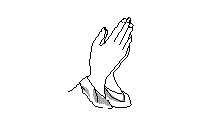 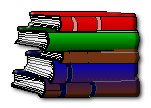 "I prayed about it, I studied, and it came to me through my efforts.  You can't expect the Lord to do it all."--Elder Joseph Anderson--